PROGRAMME AVRIL - MAI - JUIN 2024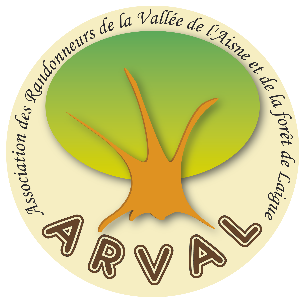 Mercredi 03Dimanche 078 h 309 h 00Mercredi 1013 h 3014 h 00Dimanche 148 h 309 h 00Dimanche 148 h 309 h 00Mercredi 17RANDONNEE «« Reconnaissance » Marche sportive – 12 km – Dénivelé 12 mR.V.	: Place des écoles de Choisy au Bac Départ : Parking Drive Leclerc – Zac des Jardins Rue G. Chanel à la Croix St OuenRANDONNEE «De Chiry par Ville »Circuit d’environ 12km – Dénivelé positif + 169 m - Bâtons conseillésR.V.	: Place des écoles de Choisy au Bac Départ : Place de l’église de Chiry-OurscampRANDONNEE « Cherchons l’oie aux petites pattes » Circuit d’environ 10 km - Dénivelé + 33 mR.V.	: Place des écoles de Choisy au Bac Départ : Carrefour Rond Royal à CompiègneRANDONNEE « Dernière ligne droite avant le marathon »Circuit d’environ 37 km - Dénivelé 90 mR.V	: Place des écoles de Choisy au BacDépart : Rue des meuniers, carrefour après l’auberge « La Bonne Idée » à St Jean aux Bois - Sandwichs tirés du sac, prévoir l’eau en quantité suffisante – Pauses courtes dans les conditions du marathonRANDONNEE « La rando d’Elincourt Ste Marguerite » Circuit d’environ 12 km – Dénivelé 100 m environR.V.	: Place des écoles de Choisy au BacDépart : Base nature et randonnées, chemin de la borne aux loups à Elincourt Ste MargueriteRANDONNEE « Reconnaissance »Autour du bois de Mélicocq – 13km – Dénivelé 275 m Bâtons conseillésR.V	: Place des écoles de Choisy au BacDépart : Place de la salle polyvalente (parking mairie) à ChevincourtAprès-midi Céline VALLEETél. 06 10 99 76 96Matinée Dominique LEMAITRE Tél. 06 59 76 63 46Serre-file désigné sur placeAprès-midiDominique LEMAITRE Serre-file désigné sur placeMatinéeCéline VALLEE Tél. 06 10 99 76 96Serre-file désigné sur placeMatinée Daniel MARINTél. 06 75 82 27 53Serre-file désigné sur placeAprès-midiCéline VALLEE Tél. 06 10 99 76 96Serre-file désigné sur placeDimanche 218 h 309 h 00Mercredi 2413 h 3014 h 00Dimanche 288 h 209 h 00RANDONNEE «Autour de Choisy»Circuit d’environ 12,600 km – Dénivelé 150 m environR.V.	: Place des écoles de Choisy au BacDépart : Parking du pont de l’Aisne à Choisy au BacRANDONNEE «Un petit tour à Vieux Moulin »Circuit d’environ 9,500 km – Dénivelé 100 mR.V.	: Place des écoles de Choisy au BacDépart : Parking des étangs de St Pierre à Vieux MoulinRANDONNEE «Randonnée à Bazicourt » Circuit d’environ 13 km – Dénivelé faibleR.V.	: Place des écoles de Choisy au BacDépart : Terrain de foot et aire de jeux, 52 rue des Bois à Houdancourt 60710 - 49°20'16.03"N	2°38'33.34"EMatinée Annie BOULANGE Tél. 06 24 97 51 04Serre-file désigné sur placeAprès-midiLenaïk BARON Tél. 06 71 38 32 53Serre-file désigné sur placeMatinée Jacques TERLUTTE Tél. 06 08 23 36 54Mercredi 018 h 30Mercredi 01Dimanche 058 h 209 h 00Dimanche 059 h 30Mercredi 0813 h 3014 h 00Dimanche 128 h 159 h 00RANDONNEE publique du muguet organisée par la Cosacienne avec la participation de l’Arval3 circuits de 12, 17 et 22 kmInscriptions à partir de 7 h 00 parc de la Brunerie (mairie) à Choisy au Bac -Tarif : 3 €RANDONNEE « Reconnaissance »Voir proposition sur le site Arval, onglet accueilwww.arval60-rando.comRANDONNEE «Après le muguet »Circuit d’environ 12 km –Dénivelé + 154m Bâtons conseillésR.V.	: Place des écoles de Choisy au Bac Départ : Place du château de Roberval (60410)RANDONNEE à PARISCircuit d’environ 15 km – Dénivelé environ 25 m Départ : Paris gare du Nord – Voie 19Sur inscription – Informations à suivreRANDONNEE «Autour de la muette » Circuit d’environ 9 km - Dénivelé + 22 mR.V. : Place des écoles de Choisy au BacDépart : Carrefour Molleveaux – D 973 entre la Faisanderie et PierrefondsGrand parking sur la droiteRANDONNEE « Sur le plateau picard » Circuit d’environ 12 km – Sans déniveléR.V.	: Place des écoles de Choisy au Bac Départ : Parking de la mairie à PronleroyMatinéeAprès-midiMatinée Dominique LEMAITRE Tél. 06 59 76 63 46Serre-file désigné sur placeJournéeGérard PLOUZE Tél. 06 89 03 91 07Après-midi Dominique LEMAITRE Tél. 06 59 76 63 46Serre-file désigné sur placeMatinée Danielle MANFREDI Tél. 0689 35 41 75Serre-file désigné sur placeDimanche 128 h 159 h 30Mercredi 15Dimanche 198 h 309 h 00Mercredi 2213 h 3014 h 00Dimanche 268 h 309 h 00Mercredi 2913 h 3014 h 00Dimanche 02Mercredi 05Dimanche 09Un dimanche au château de ChantillyPour covoiturage RDV carrefour royal à Compiègne Départ : des randos : Parking route forestière de Toudouze face à l’entrée de l’hippodrome, côté forêtRANDONNEE « Reconnaissance »Voir proposition sur le site Arval, onglet accueilwww.arval60-rando.comRANDONNEE «Le tour de Pierrefonds» Circuit d’environ 12 km – Dénivelé + 180 M Bâtons conseillésR.V.	: Place des écoles de Choisy au Bac Départ : Parking du bois d’Haucourt (rue du bois d’Haucourt) à PierrefondsRANDONNEE «Le tour du mont des singes » Circuit d’environ 9 km – Dénivelé 130 mR.V.	: Place des écoles de Choisy au Bac Départ : Place de l’église à St Crépin aux BoisRANDONNEE «BONNE FETE MAMAN»Circuit d’environ 14 km – Dénivelé 185 m Bâtons conseillésR.V.	: Place des écoles de Choisy au Bac Départ : Parking de la Chébeaude - Rimberlieu à Villers sur CoudunRANDONNEE « Reconnaissance »Circuit d’environ 14,500 km – Dénivelé 300 m Bâtons conseillésR.V.	: Place des écoles de Choisy au Bac Départ : Parking salle polyvalente à ChevincourtATTENTION : LES RANDOS DU MERCREDI EN PERIODE ESTIVALE SE FERONT LE MATIN A 9 HRANDONNEE PUBLIQUEInformations à suivreRANDONNEE « Reconnaissance »Voir proposition sur le site Arval, onglet accueilwww.arval60-rando.comRANDONNEE «Le tour d’Aramont »Circuit d’environ 12 km – Dénivelé environ + 125 m Bâtons conseillésJournée Dominique LEMAITRE Tél. 06 59 76 63 46 Pascal LARZILLIERE Tél. 06 10 08 66 12Après-midiMatinée Jacques TERLUTTE Tél. 06 08 23 36 54Serre-file désigné sur placeAprès-midiRégis DESSAUX Tél. 06 87 22 70 26Serre-file désigné sur placeMatinéeCéline VALLEE Tél. 06 10 99 76 96Serre-file désigné sur placeAprès-midiCéline VALLEE Tél. 06 10 99 76 96Serre-file désigné sur placeMatinée MatinéeMatinée8 h 309 h 00Dimanche 098 h 209 h 00Mercredi 128 h 309 h 00Dimanche 168 h 309 h 00Mercredi 19Dimanche 238 h 309 h 00Dimanche 237 h 458 h 00Mercredi 268 h 309 h 00Dimanche 308 h 309 h 00R.V.	: Place des écoles de Choisy au Bac Départ : du pont de Verberie en venant du centredirection Port Salut, chemin sur la gauche longeant le parc du château d’Aramont à VerberieRANDONNEE « Rando dynamique à St Sauveur » Circuit d’environ 14 km – Dénivelé + 350 m et – 400 m Bâtons conseillésR.V.	: Place des écoles de Choisy au Bac Départ : Parking de l’église à St SauveurRANDONNEE « Les cinq piliers »Circuit d’environ 9 km – Dénivelé 120 mR.V.	: Place des écoles de Choisy au Bac Départ : Place des tilleuls (église) de DreslincourtRANDONNEE « Un moment de tranquillité » Circuit d’environ 12 km – Pas de difficulté Bâtons conseillésR.V.	: Place des écoles de Choisy au BacDépart : Parking de la place de la liberté à St Léger aux BoisRANDONNEE « Reconnaissance »Voir proposition sur le site Arval, onglet accueilwww.arval60-rando.comRANDONNEE «Saint Crépin »Circuit d’environ 10 km – Dénivelé 300 m Bâtons conseillésR.V.	: Place des écoles de Choisy au Bac Départ : Place de la mairie à St CrépinVOYAGE à FONTAINEBLEAUCf bulletin d’inscription + informationsR.V. : Parking du pont de l’Aisne DépartRANDONNEE « Près du Vivier »Circuit d’environ 10 km –dénivelé + 12 mR.V.  : Place des écoles de Choisy au BacDépart : Carrefour LAVAL, direction La Croix St Ouen en venant de Compiègne, rond-point niveau route maison forestière du Vivier Corax à CompiègneRANDONNEE «Randonnée des petits monts » Circuit d’environ 12 km – Dénivelé + 200 m Bâtons conseillésR.V. : Place des écoles de Choisy au Bac Départ : Maison forestière de Vieux MoulinDominique LEMAITRE Tél. 06 59 76 63 46Serre file désigné sur placeMatinéeAlice et Joël BALLEE Tél. 06 45 75 64 13MatinéeRégis DESSAUX Tél. 06 87 22 70 25Serre file désigné sur placeMatinéeAlice et Joël BALLEE Tél. 06 45 75 64 13MatinéeMatinée Françoise DE VOS Tél. 06 46 53 08 37Serre-file désigné sur placeJournée Claudine POYEN Tél. 06 66 87 73 11Jean-Luc FRITSCH Tél. 06 80 60 61 90MatinéeDominique LEMAITRE Serre-file désigné sur placeMatinée Jacques TERLUTTE Tél. 06 08 23 36 54Serre-file désigné sur placeEn cas d’alerte météo « orange ou rouge » l’ARVAL annule systématiquement la randonnée.	Aucun responsable ou accompagnateur ne sera présent sur le lieu de départ.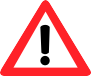 Nota : Pour les randonnées à la journée, prévoir un pique-nique.Pour tous renseignements concernant l’adhésion à l’Association et son activité, veuillez vous adresser àL’ARVALJean-Luc FRITSCH 17, Allée du Carmel 60200 - COMPIEGNEAdresse email : fritsch.jean-luc@orange.frPrésident : Tél. 06 80 60 61 90 - Secrétaire : Tél. 03 44 76 06 51 ou 06 87 16 07 55 Adresse internet : www.arval60-rando.comAnimateurs et serre-files : Le port du gilet fluo est obligatoire